АДМИНИСТРАЦИЯ 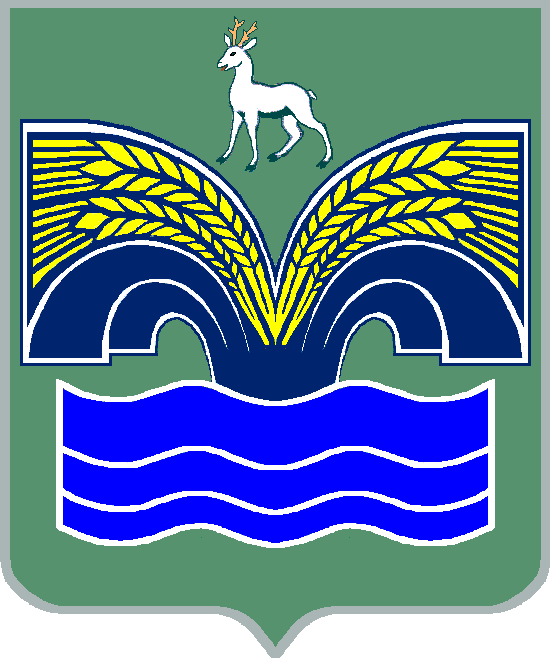 МУНИЦИПАЛЬНОГО РАЙОНА КРАСНОЯРСКИЙ САМАРСКОЙ ОБЛАСТИПОСТАНОВЛЕНИЕот  ________________   №_____О внесении изменений в Порядок принятия решения об изменении существенных условий муниципальных контрактов на закупку товаров, работ, услуг для муниципальных нужд муниципального района Красноярский Самарской области, утвержденный постановлением администрации муниципального района Красноярский Самарской области от 09.06.2022 № 139В целях приведения нормативного правового акта в соответствие с требованиями ч. 65.1 ст. 112 Федерального закона от 05.04.2013 № 44-ФЗ «О контрактной системе в сфере закупок товаров, работ, услуг для обеспечения государственных и муниципальных нужд», руководствуясь п. 3 ч. 4 ст. 36 Федерального закона от 06.10.2003 № 131-ФЗ «Об общих принципах организации местного самоуправления в Российской Федерации», п. 5 ст. 44 Устава муниципального района Красноярский Самарской области, принятого решением Собрания представителей муниципального района Красноярский Самарской области от 14.05.2015  № 20-СП, Администрация муниципального района Красноярский Самарской области ПОСТАНОВЛЯЕТ:1. Внести в Порядок принятия решения об изменении существенных условий муниципальных контрактов на закупку товаров, работ, услуг для муниципальных нужд муниципального района Красноярский Самарской области, утвержденный постановлением администрации муниципального района Красноярский Самарской области от 09.06.2022 № 139 (с изменениями от 16.06.2023 № 144) (далее – Порядок) следующие изменения:1.1. В пункте 1 Порядка слова «до 1 января 2023 года» заменить словами «до 1 января 2024 года».2. Опубликовать настоящее постановление в газете «Красноярский вестник» и разместить на официальном сайте администрации муниципального района Красноярский Самарской области в информационно - телекоммуникационной сети «Интернет».3. Настоящее постановление вступает в силу со дня его официального опубликования и распространяет свое действие на правоотношения, возникшие с 1 января 2023 года.Врио Главы района                                                                       Д.В.ДомнинЧеркашина 21666Согласовано:Врио заместителя Главы района по строительству, ЖКХ, ГО и ЧС                                                     В.А.ИнчинВрио заместителя Главы района по управлению муниципальной собственностью и сельскому хозяйству                                                                     Т.Л.СидюковаРуководительправового управления                                                                     Н.А.ДержаевРуководительфинансового управления                                                            Е.Е.ГоловановаРуководитель управленияорганизации закупок                                                                      О.В.БлюдинаРуководитель МКУ – Управление строительства и ЖКХ                                                                    А.С.ГавриловВрио руководителя Комитета по управлению муниципальной собственностью                                                                                   Н.М.ШелабинаНачальник общего отдела                                                            О.К.Морозова